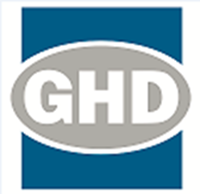 Technicien en chantierEmplacement principal - Canada-Québec-MontréalGHD est l’un des chefs de file mondiaux œuvrant dans les marchés de l’eau, de l’énergie et des ressources, de l’environnement, des bâtiments et propriétés ainsi que du transport. Entièrement détenue par ses employés, GHD fournit des services en ingénierie, en environnement et en construction à des clients des secteurs privé et public sur cinq continents et dans la région du Pacifique. Guidé par l’objectif de créer des avantages durables pour nos communautés, notre réseau mondial connecté de 8 500 employés réalise des projets dans le respect de hautes normes de sécurité, de qualité et d’éthique.Engagée en faveur du développement durable, GHD améliore l’environnement physique, naturel et social des communautés dans lesquelles nous menons nos activités. www.ghd.com

Nous sommes présentement à la recherche d'un Technicien en chantier pour se joindre à notre équipe du bureau de Montréal.Principales responsabilitésAssister les ingénieurs de projets et les techniciens seniors dans l’inspection et la vérification de travaux de construction et de réfection d’infrastructures de transports (routes, autoroutes, ponts et tunnels) Assister les ingénieurs dans l’inspection de travaux de construction de bâtiments industriels et commerciaux (terrassement, travaux de bétonnage, chaussées). Effectuer de l’échantillonnage et des essais de contrôle sur la qualité des matériaux en chantier sur les sols, granulats, béton de ciment, enrobés bitumineux, acier de charpente et imperméabilisation. Formation et compétencesDEC en génie civil;Entre 0 et 1 0 années d'expérience pertinente;Bonne maîtrise du français tant à l'oral qu'à l'écrit. Bilinguisme (français et anglais) sera un grand atout;Détenir la Carte ASP Construction;Posséder un permis de conduire valide et un véhicule;Personne autonome, débrouillarde et ponctuelle;Disponible pour un horaire variable.Chez GHD, nous offrons une culture d’entreprise et un environnement de travail professionnels ainsi que des conditions de rémunération attrayantes basées sur vos qualifications, vos compétences et votre expérience. En tant qu’organisation multiculturelle, nous encourageons les réalisations individuelles et reconnaissons la force d’un milieu de travail diversifié. GHD est un employeur souscrivant au principe de l’égalité d’accès à l’emploi. Sur demande, GHD fournira des mesures d’adaptation raisonnables pour les candidats handicapés tout au long du processus de recrutement et de sélection.Information additionnelle : Nous avons employé le masculin comme genre neutre pour désigner aussi bien les femmes que les hommes.